GEWERKSCHAFT ÖFFENTLICHER DIENST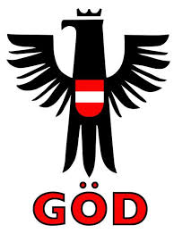 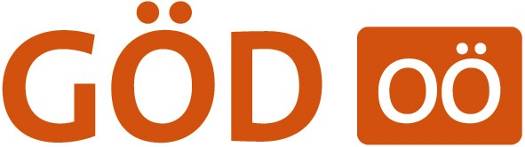 Landesleitung Berufsschullehrer/innen4040 Linz, Leonfeldner Straße 11Tel.: 0732 71 97 00Mitglieds-Anmeldung     	     	     	 m     wAkad. Titel	Berufs-/Amtstitel	Staatsbürgerschaft	Geschlecht  Vorname	Familienname 		Beitritt abPersonalnummer	Sozialversicherungs-Nr. / Geburtsdatum	Telefonnummer	E-Mail-AdressePLZ Ort	Straße Hausnr.SchuleSchulanschrift Ich willige ein, dass die GÖD mich telefonisch bzw. per elektronischer Post (§ 107 TKG) kontaktieren darf, um über Serviceleistungen, etwa Aktionen für Tickets, Bücher, Veranstaltungen u. dgl., zu informieren und sonstige Informationen zu übermitteln. Die Einwilligung kann jederzeit widerrufen werden.Werber:	     	Vorname, Familienname		Dienststelle, AdresseBundesvertretung Berufsschullehrer/innenWaren Sie bereits Mitglied des Österreichischen Gewerkschaftsbundes ab 1945:     Ja      NeinWenn ja, bei welcher Gewerkschaft:      Während welcher Zeit:          Angabe der Mitgliedsnummer:      Ich bestätige, die umseitige Datenschutzerklärung (auch abrufbar unter www.oegb.at/datenschutz) zur Kenntnis genommen zu haben.…………………………………………………………………………………………………………………………………………………….……BEITRAGSEINBEHALT DURCH DEN DIENSTGEBER	Ich erkläre mich einverstanden, dass mein Gewerkschaftsbeitrag durch den/die Dienstgeber/in von meinem Bezug/Gehalt bzw. durch die PVA/pensionsauszahlende Stelle von meiner Pension einbehalten und überwiesen wird und ich deshalb meine Einwilligung erteile, dass meine im Zusammenhang mit der Beitragseinhebung erforderlichen personenbezogenen Daten (dies sind in jeweils aktueller Form die oben angegebenen Daten und Gewerkschaftszugehörigkeit, Personalnummer, Adressänderungsdaten, Einreihung, Bedienstetenkategorie, Beitragsdaten, Karenzzeiten, Präsenz-, Ausbildungs- und Zivildienstzeiten, Eintritts-/Austrittsdaten, KV-Zugehörigkeit und Pensionierungsdatum) von meinem Arbeitgeber und der Gewerkschaft verarbeitet werden dürfen und ermächtige den/die Arbeitgeber/in, diese Daten an den Österreichischen Gewerkschaftsbund, Gewerkschaft Öffentlicher Dienst, zu übermitteln. Diese Einwilligung kann jederzeit gegenüber der GÖD widerrufen werden. Ort, 	Datum	UnterschriftGEWERKSCHAFT ÖFFENTLICHER DIENSTLandesleitung Berufsschullehrer/innen4040 Linz, Leonfeldner Straße 11Tel.: 0732 71 97 00Mitglieds-AnmeldungDATENSCHUTZERKLÄRUNGDer Schutz Ihrer persönlichen Daten ist uns ein besonderes Anliegen. In dieser Datenschutzinformation informieren wir Sie über die wichtigsten Aspekte der Datenverarbeitung im Rahmen der Mitgliederverwaltung. Eine umfassende Information, wie die GÖD/der ÖGB mit Ihren personenbezogenen Daten umgeht, finden Sie unter www.oegb.at/datenschutz.  Verantwortlicher für die Verarbeitung Ihrer Daten ist der ÖGB. Wir verarbeiten die umseits von Ihnen angegebenen Daten mit hoher Vertraulichkeit, nur für Zwecke der Mitgliederverwaltung der Gewerkschaft und für die Dauer Ihrer Mitgliedschaft bzw. solange noch Ansprüche aus der Mitgliedschaft bestehen können. Rechtliche Basis der Datenverarbeitung ist Ihre Mitgliedschaft in der GÖD/im ÖGB, soweit Sie dem Betriebsabzug zugestimmt haben und Ihre Einwilligung zur Verarbeitung der dafür zusätzlich erforderlichen Daten.Die Datenverarbeitung erfolgt durch die GÖD bzw. den ÖGB selbst oder durch einen von diesen vertraglich beauftragten und kontrollierten Auftragsverarbeiter. Eine sonstige Weitergabe der Daten an Dritte erfolgt nicht oder nur mit Ihrer ausdrücklichen Zustimmung. Die Datenverarbeitung erfolgt ausschließlich im EU-Inland.Ihnen stehen gegenüber der GÖD/dem ÖGB in Bezug auf die Verarbeitung Ihrer personenbezogenen Daten die Rechte auf Auskunft, Berichtigung, Löschung und Einschränkung der Verarbeitung zu. Gegen eine Ihrer Ansicht nach unzulässige Verarbeitung Ihrer Daten können Sie jederzeit eine Beschwerde an die Österreichische Datenschutzbehörde (www.dsb.gv.at) als Aufsichtsstelle erheben.Sie erreichen uns über folgende Kontaktdaten:Gewerkschaft Öffentlicher DienstTeinfaltstraße 7, A-1010 WienTelefon: +43 / 1 / 53 454-0; E-Mail: goed@goed.at Den Datenschutzbeauftragten des ÖGB erreichen Sie unter: 
datenschutzbeauftragter@oegb.at.INFORMATION ÜBER DIE BEITRAGSHÖHEDer monatliche Mitgliedsbeitrag beträgt 1 % des Bruttomonatsbezuges, höchstens jedoch 1 % des Referenzbetrages gem. 
§ 3 Abs. 4 GehG, für Pensionisten 0,5 % des Bruttomonatsbezugs, höchstens die Hälfte des Mitgliedsbeitrags für Aktive.Der Mitgliedsbeitrag ist steuerlich absetzbar, im Fall des Abzuges durch den Dienstgeber wird dies sofort wirksam.Ein reduzierter Fixbeitrag gilt für Studentinnen/Studenten, Arbeitslose, außerordentliche Karenzurlaube und Krankenstände ohne Bezüge: € 1,80 monatlich.…………………………………………………………………………………………………………………………………………………….…… SEPA-Lastschrift Mandat	Mandatsreferenz (wird von einziehender Stelle vergeben):		Ich ermächtige die Gewerkschaft Öffentlicher Dienst (GÖD), wiederkehrend Zahlungen von meinem Konto mittels SEPA-Lastschrift einzuziehen. Zugleich weise ich mein Kreditinstitut an, die von der GÖD auf mein Konto bezogenen SEPA-Lastschriften einzulösen. Ich kann innerhalb von acht Wochen, beginnend mit dem Belastungsdatum, die Erstattung des belasteten Betrags verlangen. Es gelten dabei die mit meinem Kreditinstitut vereinbarten Bedingungen.Der Einzug des Mitgliedsbeitrags erfolgt jeweils zum 1. jeden Monats.Wenn ich dem Betriebsabzug zugestimmt habe, diesen aber nicht mehr wünsche oder aus dem Betrieb ausscheide oder der Abzug des Mitgliedsbeitrages über den Betrieb nicht mehr möglich ist, ersuche ich, die Zahlungsart ohne Rücksprache auf SEPA-Lastschrift von meinem bekanntgegebenen Konto umzustellen.Zahlungsempfänger: Gewerkschaft Öffentlicher Dienst (GÖD), 1010 Wien, Teinfaltstr. 7, Creditor-ID: AT48 ZZZ0 0000 0065 41Bank:       	Kontoinhaber:       IBAN:       Ort, 	Datum	Unterschrift